О чем говорит детский       кашель.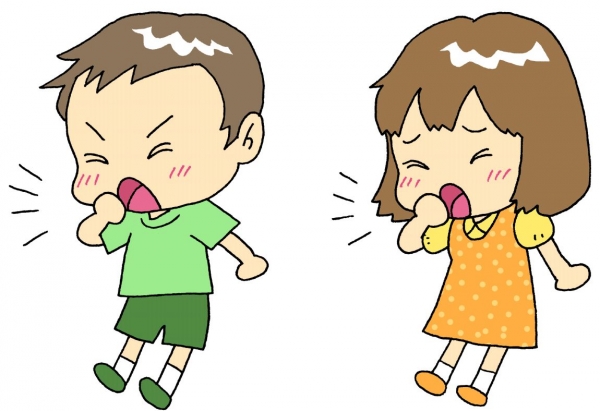 Кашель не болезнь, а симптом. Проблема уходит корнями гораздо глубже. Что делать, как лечить и стоит ли волноваться. Нет на свете ребенка, выросшего, ни разу не кашлянув. К сожалению, не всем известно, что кашель не болезнь, а симптом. Именно поэтому так важно выяснить его причину, а только потом приступать к лечению.Причины кашля аденоиды – разрастание небных миндалин; воспаление лор-органов: ринит, тонзиллит, фарингит, гайморит и т.д.; вдыхание инородного тела (сопровождается резким приступом кашля); бронхиальная астма; пороки сердца; ОРВИ и простуда; пребывание в прокуренных помещениях, в комнатах с загрязненным и сухим воздухом.Кашель – процесс, защищающий организм от инфекционных агентов, частичек пыли и аллергенов. Кашель возникает рефлекторно, в ответ на раздражение дыхательных путей. Таким образом, органы дыхания пытаются «выпихнуть» патологические организмы во вне, спасая организм от воспаления и пагубного воздействия токсинов.Симптомы наличия заболеваниядлительный кашель (более 3 недель);кашель с желтовато-зеленой мокротой;кашель с хрипами;кашель с примесью крови;внезапно начавшийся приступ кашля;приступы ночного кашля.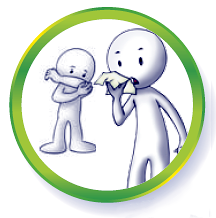 В таких случаях следует обратиться к врачу.Обследование ребенка с кашлем:опрос ребенка и родителей;рентгенологическое исследование грудной клетки (может выявить бронхит и пневмонию);рентгенологическое исследование придаточных пазух носа (может выявить гайморит и фронтит);бронхоскопия (выявление инородного тела);исследование мокроты (выявление «аллергии»);скарификационные тесты (выявление аллергии и др.).Лечение кашля . Самое главное- выявить причину кашля и искючить её.